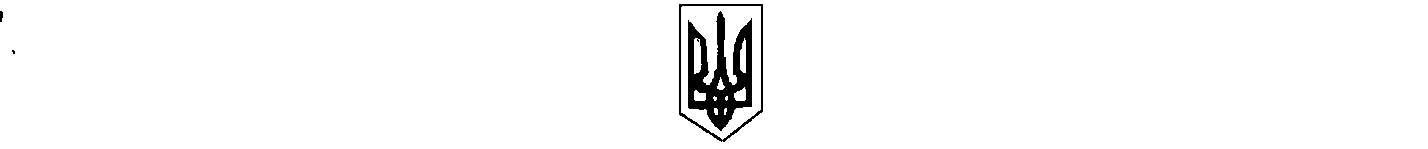                                                                        УКРАЇНА                                                   БІЛИЦЬКА СЕЛИЩНА РАДА                                            КОБЕЛЯЦЬКОГО РАЙОНУ                                             ПОЛТАВСЬКОЇ ОБЛАСТІ                                  сорок сьома сесія селищної ради шостого скликання                                                                  РІШЕННЯ04.12.2014                                                  смт Білики                                       № 224Про затвердження протоколу загальних зборів жителіввул.Підгірної в смт Біликищодо вирубки лісомасиву між мікрорайонами «Поділ» та«Молодіжний».      Розглянувши Протокол загальних зборів жителів вул.Підгірної в смт Білики таколективного звернення щодо незаконної вирубки лісомасиву між мікрорайонами «Поділ» та «Молодіжний», керуючись ст.33 Закону України «Про місцеве самоврядування в Україні», ст.33 Лісового кодексу України, сесія селищної ради вирішила:       1.Затвердити Протокол загальних зборів жителів вул.Підгірної в смт Білики від 03 листопада 2014 року.       2.Доручити виконавчому комітету селищної ради виготовити таблички з надписами про заборону незаконної вирубки лісу між мікрорайонами «Поділ» та «Молодіжний» в смт Білики.      3.Рекомендувати голові громадського формування Петрову С.Г. спільно з дільничним інспектором Кобеляцького РВ УМВС провести профілактичну бесіду з жителями вищезазначених мікрорайонів в смт Білики щодо відповідальності за незаконну вирубку лісомасиву.      4.Контроль за виконанням даного рішення покласти на постійну комісію з питань сільськогосподарського виробництва та екології (Педченко О.Г.).        Селищний голова                                                                       І.В.Чорна